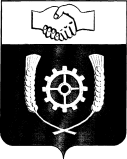      РОССИЙСКАЯ ФЕДЕРАЦИЯ                                  АДМИНИСТРАЦИЯ      МУНИЦИПАЛЬНОГО РАЙОНА             КЛЯВЛИНСКИЙ            Самарской области                                                                  РАСПОРЯЖЕНИЕ          01.07.2021 г. № 97  Об определении ответственных в сфере регулированию численности животных без владельцев и по осуществлению деятельности по обращению с животными без владельцев на территории муниципального района Клявлинский        В соответствии с Законом Самарской области от 10.05.2018 N 36-ГД «О наделении органов местного самоуправления на территории Самарской области отдельными государственными полномочиями по организации мероприятий при осуществлении деятельности по обращению с животными без владельцев», постановлением Правительства Самарской области от 14.06.2018 N 327  «Об утверждении Порядка организации мероприятий при осуществлении деятельности по обращению с животными без владельцев на территории Самарской области»:1. Определить Администрацию муниципального района Клявлинский Самарской области уполномоченным органом на решение вопросов по регулированию численности животных без владельцев и по осуществлению деятельности по обращению с животными без владельцев на территории муниципального района Клявлинский.2. Утвердить форму журнала регистрации обращений заявителя об отлове животных без владельцев согласно приложению к настоящему распоряжению.3. Определить зоотехника  Управления сельского хозяйства администрации муниципального района Клявлинский Самарской области Сомову Татьяну Леонидовну лицом ответственным за ведение журнала регистрации обращений заявителя об отлове животных без владельцев.4. Разместить настоящее распоряжение на официальном сайте администрации муниципального района Клявлинский в информационно-коммуникационной сети «Интернет».5.	Настоящее постановление вступает в силу со дня его принятия.6.  Контроль  за выполнением настоящего распоряжения  возложить на заместителя Главы района по сельскому хозяйству – руководителя управления сельского хозяйства Абаева В.А.   Глава муниципального    района Клявлинский                                                                                                     И.Н. Соловьев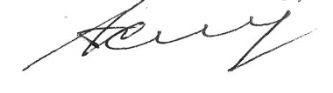 Исайчев А.В.Приложениек распоряжению администрации муниципального района Клявлинский от 01.07.2021 г. № 97ЖУРНАЛ учета заявок (обращений) на животных без владельцев на территориимуниципального района Клявлинский Самарской области(Наименование населенного пункта) N заявки на отлов Дата поступления заявки Сведения о заявителе Категория животного (собака, щенок, кошка, котенок) Место обитания животного Ф.И.О. сотрудника, принявшего заявку Дата передачи заявки Исполнителю Отметка об исполнении заявки 1 2 3 4 5 6 7 8 